Dear Parents/Guardians,“I’m a Girl. See what I can be!” is a collection of rhymes for children, featuring the stories of 10 strong and courageous Asian women that have been featured on the International Emmy® Nominated series, WomenTalk. All the poems in the book are accompanied by illustrations done by 10 differently-abled artists. With ten poems spread out over 120 pages, “I’m a Girl. See what I can be!” is a beautifully designed paperback book that you and your kids can enjoy together. Some additional features of the book include:An activity sheet at the back that will give your kids the opportunity to think more critically about what they have readA glossary to explain some of the terms used in the poemsA QR code which you can scan to watch the WomenTalk interviews of the ladies in the storyPerforated bookmarks in the book that you or your kid can tear out and use!Eunice Olsen is the author of the book, and the founder of Eunice Olsen Media, and the executive producer of the online women’s programme, WomenTalk.com. She is also an entrepreneur, consultant trainer, speaker, actor, host and pianist. She is also actively involved with non-profit and philanthropic causes in Singapore and Asia. Through this book, Eunice hopes to encourage more young girls and boys to draw strength from these stories and to know that they can be who they want to be.The book has since won 2 international awards at the Independent Publisher Book Awards 2019 in the USA: Outstanding Book of the year – Independent Spirit Award and a bronze medal for best illustrated children’s book. If you want to find out more about the book before you make your decision to purchase it, you can visit www.euniceolsenmedia.com/book. “I’m a Girl. See what I can be!” currently retails for $18.60.Thank you so much and Eunice is looking forward to meeting the students on 19 June!Yours sincerely,The Eunice Olsen Media team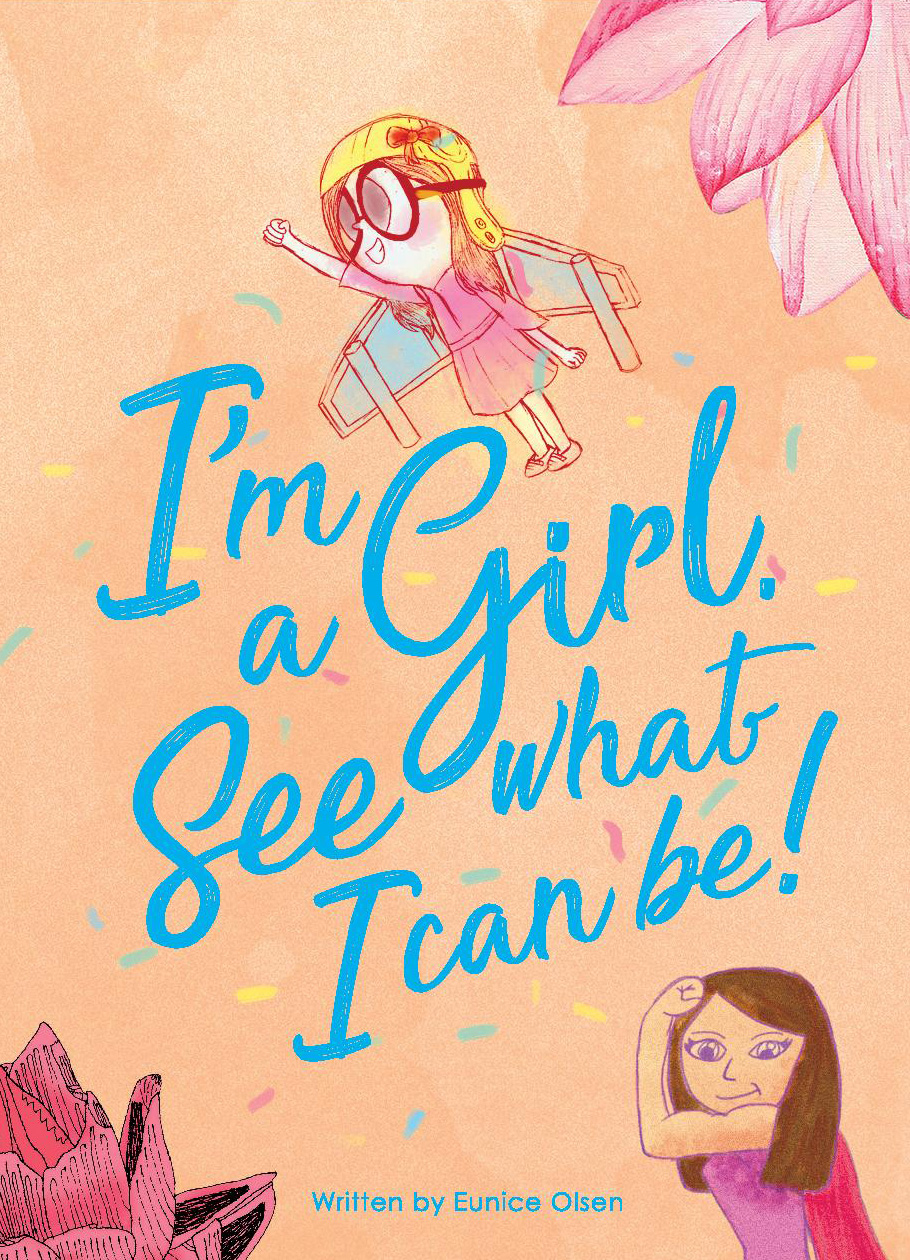 